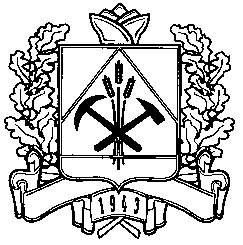 В последнее время участились случаи возгораний в зданиях образовательных организаций. В ходе проверок организации работы по обеспечению пожарной безопасности в образовательных организациях выявлены следующие недостатки: инструкции о мерах пожарной безопасности на территории, в зданиях и сооружениях организаций оформлены с нарушением установленных требований; на объектах с ночным пребыванием людей отсутствуют: инструкции о действиях персонала по  эвакуации людей при пожаре в дневное и ночное время, электрические фонари на каждого дежурного, средства защиты органов дыхания.       Указанные недостатки создают угрозу для жизни и здоровья людей, находящихся в зданиях образовательных организаций.Департамент образования и науки разъясняет следующее. В соответствии с п.2 Правил противопожарного режима в Российской Федерации (утверждены постановлением Правительства РФ от 25.04.2012 N 390 "О противопожарном режиме"  в отношении каждого объекта  руководителем (иным уполномоченным должностным лицом) организации, в пользовании которой на праве собственности или на ином законном основании находятся объекты, утверждается Инструкция о мерах пожарной безопасности (далее – Инструкция) в соответствии с требованиями, установленными разделом XVIII настоящих Правил.         Требования к содержанию Инструкции установлены пп.461 - 462 Правил противопожарного режима в Российской Федерации.В соответствии с п.12 Правил противопожарного режима в Российской Федерации на объекте с массовым пребыванием людей руководитель организации обеспечивает наличие Инструкции о действиях персонала по эвакуации людей при пожаре. В этом случае разрабатывается отдельная инструкция о действиях персонала по эвакуации людей при пожаре. Необходимо:-  переработать и внести необходимые изменения в объектовые нструкции о мерах пожарной безопасности в соответствии с установленными требованиями. - разработать отдельные инструкции о действиях  персонала по эвакуации при пожаре. - принять меры по обеспечению дежурных электрическими фонарями и средствами защиты органов дыхания.Для использования в работе направляем макеты инструкций.Приложение: на 14л.Начальник департамента                                                                           А.В.ЧепкасовКупреев Е.Н.36-21-93	                                                «Соответствует оригиналу»Согласовано:                                                                                Утверждаю:Председатель профкома                                                           Руководитель ОО_______________________                                            _______________________«_____»  _____________ 201   г.                                      «_____» __________ 201   г.Инструкция о мерах пожарной безопасности на территории, в зданиях и сооружениях образовательной организацииОбщие положенияНастоящая Инструкция о мерах пожарной безопасности составлена в соответствии с Федеральным законом от 21 декабря 1994 года № 69-ФЗ «О пожарной безопасности», Федеральным законом от 22 июля 2008 года № 123 «Технический  регламент о требованиях пожарной безопасности», Правилами  противопожарного режима в Российской Федерации ППР, утвержденными постановлением Правительства РФ от 25 апреля 2012 года № 390 «О противопожарном режиме» (ред. от 06.04.2016 г.) и является обязательной для исполнения всеми работниками образовательного учреждения и учащимися, в части их касающейся.Все работники учреждения допускаются к работе только после прохождения обучения по пожарно-техническому минимуму, вводного противопожарного инструктажа и первичного инструктажа на рабочем месте, а при изменении специфики работы - внепланового инструктажа в соответствии с порядком, установленным руководителем.Вводный противопожарный инструктаж проводится в сроки проведения инструктажа по охране труда с регистрацией в журнале регистрации вводного противопожарного инструктажа.        1.4. Лица, виновные в нарушении Инструкции о мерах пожарной безопасности, несут дисциплинарную, административную, уголовную ответственность, установленную с действующим законодательством.        1.5. Контроль за соблюдением требований настоящей инструкции возлагается на заместителя руководителя образовательной организации по безопасности образовательного процесса и ответственного за пожарную безопасность территорий, зданий учреждения.Порядок содержания территорий, зданий, помещений, в том числеэвакуационных путейУчреждение перед началом учебного года должно быть принято соответствующей комиссией, в состав которой включается представитель государственного пожарного надзора.Территория учреждения постоянно должна содержаться в чистоте. Отходы горючих материалов, опавшие листья и сухую траву следует регулярно убирать, т. е. вывозить.Дороги, проезды и подъезды к пожарным водоисточникам, а также доступы к пожарному инвентарю и оборудованию должны быть всегда свободными. Противопожарные разрывы между зданиями не должны использоваться для складирования материалов и оборудования, а также для стоянки автотранспорта.Разведение костров, сжигание мусора и устройство открытых кухонных очагов на территории не допускается.Помещения здания должны содержаться в чистоте. Загромождение проходов, эвакуационных путей не допускается.В учебных классах и кабинетах следует размещать только необходимые для обеспечения учебного процесса мебель, приборы, модели, принадлежности, пособия, транспаранты и т. п.Приборы, мебель, принадлежности, пособия, транспаранты и т. п., размещенные в учебных классах, кабинетах, лаборантских или специально выделенных для этих целей помещениях, должны храниться в шкафах, на стеллажах или на стационарно установленных стойках.Хранение в учебных классах, кабинетах, лабораториях и лаборантских учебно-наглядных пособий и учебного оборудования, проведение опытов и других видов работ, которые не предусмотрены утвержденными перечнями программами, не допускается.Хранение фильмокопий, диапозитивов, слайдов, магнитных лент и т. п. должно осуществляться в специально выделенных для этой цели помещениях.По окончании занятий в классах, мастерских, кабинетах и лабораториях учителя, преподаватели, лаборанты, мастера производственного обучения, другие работники детского учреждения должны тщательно осмотреть помещения, устранить выявленные недостатки и закрыть помещения, обесточив электросеть.В здании образовательного учреждения запрещается:производить перепланировку помещений с отступлением от требований строительных норм и правил;использовать для отделки стен и потолков путей эвакуации (лестничных клеток, фойе, вестибюлей, коридоров и т. п.) горючие материалы;устанавливать решетки, жалюзи и подобные им несъемные солнцезащитные, декоративные и архитектурные устройства на окнах помещений, связанных с пребыванием людей, лестничных клеток, коридоров, холлов и вестибюлей;снимать дверные полотна в проемах, соединяющих коридоры с лестничными клетками;забивать двери эвакуационных выходов;применять для целей отопления нестандартные (самодельные) нагревательные приборы;использовать электроплитки, кипятильники, электрочайники, газовые плиты и т. п. для приготовления пищи и трудового обучения (за исключением специально оборудованных помещений);устанавливать зеркала и устраивать ложные двери на путях эвакуации;проводить огневые, электросварочные и другие виды пожароопасных работ в зданиях при наличии в них людей;обертывать электрические лампы бумагой, материей и другими горючими материалами;применять для освещения свечи, керосиновые лампы и фонари;производить уборку помещений, очистку деталей и оборудования с применением легковоспламеняющихся и горючих жидкостей;производить отогревание труб систем отопления, водоснабжения, канализации и т. п. с применением открытого огня. Для этих целей следует применять горячую воду, пар или нагретый песок;хранить на рабочих местах и в шкафах, а также оставлять в карманах спецодежды использованные обтирочные материалы;оставлять без присмотра включенные в сеть счетные и пишущие машинки, радиоприемники, телевизоры и другие электроприборы. При эксплуатации эвакуационных путей, эвакуационных и аварийных выходов запрещается:устраивать на путях эвакуации пороги (за исключением порогов в дверных проемах), устанавливать раздвижные и подъемно-опускные двери и ворота без возможности вручную открыть их изнутри и заблокировать в открытом состоянии, вращающиеся двери и турникеты, а также другие устройства, препятствующие свободной эвакуации людей, при отсутствии иных (дублирующих) путей эвакуации либо при отсутствии технических решений, позволяющих вручную открыть и заблокировать в открытом состоянии указанные устройства. Допускается в дополнение к ручному способу применение автоматического или дистанционного способа открывания и блокирования устройств;загромождать эвакуационные пути и выходы (в том числе проходы, коридоры, тамбуры, галереи, лифтовые холлы, лестничные площадки, марши лестниц, двери, эвакуационные люки) различными материалами, изделиями, оборудованием, производственными отходами, мусором и другими предметами, а также блокировать двери эвакуационных выходов;устраивать в тамбурах выходов сушилки и вешалки для одежды, гардеробы, а также хранить (в том числе временно) инвентарь и материалы;фиксировать самозакрывающиеся двери в открытом положении, а также снимать их.заменять армированное стекло обычным в остеклении дверей и фрамуг;изменять направление открывания дверей, за исключением дверей, открывание которых не нормируется или к которым предъявляются иные требования в соответствии с нормативными правовыми актами.Запоры на дверях эвакуационных выходов должны обеспечивать возможность их свободного открывания изнутри без ключа.Отопление, вентиляция и кондиционирование воздухаПеред началом отопительного сезона все приборы и системы отопления, а также перед началом учебного года системы вентиляции и кондиционирования воздуха должны быть проверены и отремонтированы, а обслуживающий персонал должен пройти противопожарный инструктаж.Неисправные устройства систем отопления, вентиляции и кондиционирования воздуха эксплуатировать не допускается.Хранение в вентиляционных камерах оборудования и материалов запрещается.При эксплуатации систем вентиляции и кондиционирования воздуха запрещается:отключать огнезадерживающие устройства;выжигать скопившиеся в воздуховодах и зонтах жировые отложения и другие горючие вещества;закрывать вытяжные каналы, отверстия и решетки.ЭлектроустановкиЭлектрические сети и электрооборудование, используемое в образовательном учреждении и их эксплуатация должны отвечать требованиям действующих правил устройства электроустановок, правил технической эксплуатации электроустановок потребителей и правил техники безопасности при эксплуатации электроустановок потребителей.Соединения, оконцевания и ответвления жил проводов и кабелей должны быть выполнены с помощью опрессовки, пайки или специальных зажимов.Переносные светильники должны быть оборудованы защитными стеклянными колпаками и металлическими сетками. Подключение переносных светильников следует предусматривать от осветительных коробок со штепсельными розетками.Электродвигатели должны регулярно очищаться от пыли. Запрещается накрывать электродвигатели какими-либо горючими материалами.При эксплуатации электроустановок запрещается:использовать кабели и провода с поврежденной или потерявшей защитные свойства изоляцией;оставлять под напряжением электрические провода и кабели с неизолированными концами;        -   пользоваться поврежденными розетками, неисправными рубильниками, выключателями и неисправными другими электрическими приборами;        - пользоваться электроутюгами, электроплитками, электрочайниками и другими электронагревательными приборами, не имеющими устройств тепловой защиты, а также при отсутствии или неисправности терморегуляторов, предусмотренных конструкцией;         - применять нестандартные (самодельные) электронагревательные приборы;        - применять для прокладки электросетей радио- и телефонные провода.        4.6 Все неисправности в электросетях и электроаппаратуре, которые могут вызвать искрение, короткое замыкание, должны быть немедленно устранены.        4.7. Запрещается оставлять по окончании рабочего времени не обесточенными электроустановки и бытовые электроприборы в помещениях, в которых отсутствует дежурный персонал, за исключением дежурного освещения, систем противопожарной защиты, а также других электроустановок и электротехнических приборов, если это обусловлено их функциональным назначением и (или) предусмотрено требованиями инструкции по эксплуатации.        4.8. На случай отключения электроэнергии на посту дежурного (сторожа) должны храниться электрические фонари. Контроль за порядком их хранения и поддержания в рабочем состоянии возлагается на заместителя по АХЧ.Противопожарное водоснабжениеВнутренние пожарные краны должны подвергаться техническому обслуживанию и проверяться комиссией на работоспособность путем пуска воды не реже двух раз в год (весной и осенью). О результатах технического обслуживания и проверки составляются акты. Пожарный рукав должен быть присоединен к пожарному крану и пожарному стволу и размещаться в навесных, встроенных или приставных пожарных шкафах из негорючих материалов, имеющих элементы для обеспечения их опломбирования и фиксации в закрытом положении. Пожарные шкафы (за исключением встроенных пожарных шкафов) крепятся к несущим или ограждающим строительным конструкциям, при этом обеспечивается открывание дверей шкафов не менее чем на 90 градусов.Пожарные рукава должны быть сухими, хорошо скатанными и присоединенными к кранам и стволам. Два раза в год производится проверка рукавов путем пуска воды под давлением. Перекатка пожарных рукавов должна проводиться не реже 1 раза в год.В случае проведения ремонтных работ или отключения участков водопроводной сети, выхода из строя насосных станций, утечки воды из пожарных водоемов и резервуаров следует немедленно уведомить пожарную охрану.Пожарные гидранты должны быть утеплены, очищаться от снега и льда в зимнее время, доступны для подъезда пожарной техники в любое время года.Направление движения к пожарным гидрантам и водоемам, являющимся источником противопожарного водоснабжения, должно обозначаться указателями с четко нанесенными цифрами расстояния до их месторасположения.Установки пожарной автоматикиУстановки пожарной автоматики должны эксплуатироваться в автоматическом режиме и круглосуточно находиться в рабочем состоянии.При производстве работ по техническому обслуживанию и ремонту специализированной организацией контроль за качеством их выполнения осуществляет должностное лицо образовательного учреждения, ответственное за эксплуатацию установок.В период выполнения работ по техническому обслуживанию или ремонту, проведение которых связано с отключением установок, администрация образовательного учреждения обеспечивает пожарную безопасность защищаемых установками помещений и ставит в известность пожарную охрану.При эксплуатации пожарной автоматики не допускается:загромождать подходы к контрольно-сигнальным устройствам и приборам;складировать материалы на расстоянии менее  до оросителей и  до извещателей;наносить на извещатели краски, побелки, штукатурки и другие защитные покрытия при ремонтах и в процессе эксплуатации.6.5 Системы и средства противопожарной защиты объекта (автоматических (автономных) установок пожаротушения, автоматических установок пожарной сигнализации, установок систем противодымной защиты, системы оповещения людей о пожаре, средств пожарной сигнализации, противопожарных дверей, противопожарных и дымовых клапанов, защитных устройств в противопожарных преградах) должны находиться в исправном состоянии  и  не реже 1 раза в квартал проводить проверку работоспособности указанных систем и средств противопожарной защиты объекта с оформлением соответствующего акта проверки.Первичные средства пожаротушенияОбразовательная организация оснащается первичными средствами пожаротушения независимо от оборудования здания и помещений, установками пожаротушения и пожарными кранами.Контроль за обеспечением образовательного учреждения первичными средствами пожаротушения, их техническим состоянием, своевременной перезарядкой возлагается на заместителя по АХЧ.Ручные огнетушители, имеющие полную массу менее 15 кг  размещаются:путем навески на вертикальные конструкции на высоте не более  от пола до верха огнетушителя;путем установки в пожарные шкафы совместно с пожарными кранами (многофункциональные пожарные шкафы), выполненные из негорючего материала, в специальные тумбы или пожарные стенды.               Ручные огнетушители, имеющие полную массу 15 кг и более должны размещаться так, чтобы верх огнетушителя располагался на высоте не более 1 метра, устанавливаться на полу с обязательной фиксацией от возможного падения при случайном воздействии. Огнетушители должны размещаться в легкодоступных местах, где исключено повреждение, попадание прямых солнечных лучей и атмосферных осадков, непосредственное воздействие отопительных и нагревательных приборов. Огнетушители размещаются так, чтобы был виден имеющийся на его корпусе текст инструкции по пользованию.На период перезарядки и технического обслуживания огнетушителей, связанного с их ремонтом, взамен должны быть установлены огнетушители из резервного фонда.При эксплуатации и техническом обслуживании огнетушителей следует руководствоваться требованиями, изложенными в паспортах заводов-производителей и утвержденными в установленном порядке регламентами технического обслуживания огнетушителей каждого вида.Использование первичных средств пожаротушения для хозяйственных и прочих нужд, не связанных с тушением пожаров, запрещается.Требования пожарной безопасности для помещений различного назначенияДля каждого помещения повышенной пожароопасности устанавливаются определенные меры и правила пожарной безопасности. Контроль за соблюдением данных правил возлагается на ответственных за пожарную безопасность в данных помещениях.Меры пожарной безопасности для кабинета химии.В лабораториях нельзя работать при плохом самочувствии, при сильной усталости, тем более в болезненном состоянии, т. к. при обращении с огнеопасными веществами требуется концентрация внимания.Перед началом работы с любыми огнеопасными материалами необходимо убедиться в наличии и исправности средств пожаротушения. Средства пожаротушения должны находиться наготове в непосредственной близости от рабочего места.В химических лабораториях запрещается проводить какие-либоработы, не связанные с выполнением порученных заданий, произвольно смешивать реактивы.В химических лабораториях запрещается работать одному. Это связано с тем, что в случае аварии или возникновения пожара экспериментатору должна быть оказана немедленная помощь.Запрещается оставлять без присмотра включенными электроприборы, газовые горелки, установки, в которых происходят химические процессы.После каждого опыта сразу необходимо мыть посуду. Перед уходом из лаборатории следует убедиться, что на рабочем столе и в вытяжном шкафу отключены электроприборы, выключена вода, перекрыты газовые линии. Реактивы должны быть убраны в постоянные места хранения.8.38.6. (По аналогии с п. 8.2 разрабатываются меры пожарной безопасности для кабинетов физики, информатики, труда, мастерских и т. д.)Требования пожарной безопасности при проведении культурно-массовых мероприятииПеред началом культурно-массовых мероприятий ответственный за пожарную безопасность должен тщательно проверить все помещения, эвакуационные выходы и пути на соответствие их требованиям пожарной безопасности, а также убедиться в наличии и исправном состоянии первичных средств пожаротушения, связи и пожарной сигнализации.Все выявленные недостатки должны быть устранены до начала культурно-массового мероприятия.На время проведения культурно-массовых мероприятий должно быть организовано дежурство работников образовательного учреждения и учащихся старших классов.Во время проведения культурно-массового мероприятия с детьми должны неотлучно находиться дежурный администратор, классные руководители или воспитатели. С данными лицами перед началом культурно-массового мероприятия должен быть проведен целевой противопожарный инструктаж (до них доводятся меры пожарной безопасности, а также порядок эвакуации детей в случае пожара).Этажи и помещения, где проводятся культурно-массовые мероприятия, должны иметь менее двух рассредоточенных эвакуационных выходов.Количество мест в помещениях устанавливается из расчета 0,75 кв.м на человека, при проведении танцев, игр и подобных мероприятий - из расчета  на одного человека. Заполнение помещений людьми сверх установленных норм не допускается.Эвакуационные выходы из помещений должны быть обозначены световыми указателями с надписью "Выход" белого цвета на зеленом фоне, подключенными к сети аварийного или эвакуационного освещения здания.В помещениях, используемых для проведения культурно-массовых мероприятий, запрещается:использовать ставни на окнах для затемнения помещения;оклеивать стены и потолки обоями;применять горючие материалы, не обработанные огнезащитными составами, для акустической отделки стен и потолков;хранить бензин, керосин и другие легковоспламеняющиеся и горючие жидкости;хранить имущество, инвентарь и другие предметы, вещества и материалы под сценой, а также в подвалах, расположенных под помещениями;устанавливать на дверях эвакуационных выходов замки и трудно открывающиеся запоры;устанавливать на окнах глухие решетки.Все сгораемые декорации, сценическое оформление, а также драпировка, используемые на окнах и дверях, должны подвергаться обработке огнезащитными составами с составлением акта в двух экземплярах, один из которых передается заказчику, а второй - хранится в организации, проводившей обработку.Допустимое (предельное) количество людей, которые могут одновременно могут находиться на объектеВ настоящую инструкцию необходимо внести сведения о допустимом (предельном) количестве людей, которые могут одновременно находиться в помещениях, зданиях и сооружениях (данная информация указана в проектной документации в отношении объектов).Обязанности и действия работников при пожареВсем работникам при обнаружении пожара или признаков горения в здании, помещении (задымление, запах гари, повышение температуры воздуха и др.) необходимо:немедленно сообщить об этом по телефону (112, 101) в пожарную охрану (при этом необходимо назвать адрес объекта, место возникновения пожара, а также сообщить свою фамилию);принять посильные меры по эвакуации людей и тушению пожара.Назначаются ответственные лица (указываются ФИО) за:сообщение о возникновении пожара в пожарную охрану и оповещение (информирование) руководства и дежурных служб объекта;организацию спасания людей с использованием для этого имеющихся сил и средств;проверку включения автоматических систем противопожарной защиты (систем оповещения людей о пожаре, пожаротушения, противодымной защиты);отключение при необходимости электроэнергии (за исключением систем противопожарной защиты), остановку работы транспортирующих устройств, агрегатов, аппаратов, перекрывание сырьевых, газовых, паровых и водных коммуникаций, остановку работы систем вентиляции в аварийном и смежных с ним помещениях, выполнение других мероприятий, способствующих предотвращению развития пожара и задымления помещений здания;прекращение всех работ в здании (если это допустимо по технологическому процессу производства), кроме работ, связанных с мероприятиями по ликвидации пожара;удаление за пределы опасной зоны всех работников, не участвующих в тушении пожара;осуществление общего руководства по тушению пожара (с учетом специфических особенностей объекта) до прибытия подразделения пожарной охраны;обеспечение соблюдения требований безопасности работниками, принимающими участие в тушении пожара;организацию одновременно с тушением пожара эвакуации и защиты материальных ценностей;встречу подразделений пожарной охраны и оказание помощи в выборе кратчайшего пути для подъезда к очагу пожара;сообщение подразделениям пожарной охраны, привлекаемым для тушения пожаров и проведения связанных с ними первоочередных аварийно-спасательных работ, сведений, необходимых для обеспечения безопасности личного состава, о перерабатываемых или хранящихся на объекте опасных (взрывоопасных), взрывчатых, сильнодействующих ядовитых веществах;по прибытии пожарного подразделения информирование руководителя тушения пожара о конструктивных и технологических особенностях объекта, прилегающих строений и сооружений, о количестве и пожароопасных свойствах хранимых и применяемых на объекте веществ, материалов, изделий и сообщение других сведений, необходимых для успешной ликвидации пожара;организацию привлечения сил и средств объекта к осуществлению мероприятий, связанных с ликвидацией пожара и предупреждением его развития.Лица, ответственные за обеспечение пожарной безопасностиОтветственные за пожарную безопасность территорий, зданий, сооружений и помещений (указывается должность, ФИО) отвечает за:проведение и оформление противопожарных инструктажей (к примеру: первичный, повторный, внеплановый, целевой инструктажи) с работниками структурного подразделения организации;разработку и подготовку проектов локальных нормативных актов организации в области пожарной безопасности для структурного подразделения (инструкций);периодические осмотры путей эвакуации, эвакуационных и аварийных выходов в помещениях структурного подразделения (к примеру, не менее 3-х раз в день);своевременное информирование руководителя и ответственного за ПБ в организации о выявленных нарушениях требований пожарной безопасности;пресечение нарушений требований пожарной безопасности, допускаемых работниками (курение в неустановленных местах, использование открытого огня, захламление путей эвакуации и т.п.) в помещениях структурного подразделения;осмотр и закрытие помещений структурного подразделения после окончания рабочего дня (закрытие окон и дверей, обесточивание электрооборудования, выключение вентиляции и т.п.);обеспечение пожарной безопасности технологических процессов при эксплуатации оборудования и производстве пожароопасных работ;соблюдение порядка хранения и транспортировки пожаровзрывоопасных веществ и пожароопасных веществ и материалов;соблюдение и контроль за порядком курения, применения открытого огня, проезда транспорта и проведения огневых или иных пожароопасных работ, в том числе временных;соблюдение порядка сбора, хранения и удаления горючих веществ и материалов, содержания и хранения спецодежды;соблюдение допустимого количество единовременно находящихся в помещениях сырья, полуфабрикатов и готовой продукции;соблюдение порядка и периодичности уборки горючих отходов и пыли, хранения промасленной спецодежды.Разработал:      _____________________________________      (должность, фамилия, инициалы) (подпись)      "___"________ ____ г.            С инструкцией ознакомлены:      _____________________________________      (должность, фамилия, инициалы) (подпись)      "___"________ ____ г. Согласовано:                                                                             Утверждаю:Председатель профкома                                                           Руководитель ОО_______________________                                            _______________________«_____»  _____________ 201   г.                                      «_____» __________ 201   г. Инструкция о действиях персонала по эвакуации людей при пожаре  Настоящая типовая инструкция разработана на основании требований законодательных и иных нормативных правовых актов в области пожарной безопасности с учетом Правил противопожарного режима в Российской Федерации N 390 от 25.04.2012 и предназначена для персонала при эвакуации людей при пожаре при выполнении ими работ согласно профессии и квалификации.  1. ОБЩИЕ ТРЕБОВАНИЯ1.1. Настоящая Инструкция предусматривает основные действия персонала по эвакуации людей при пожаре на объектах, в помещениях,  административных зданиях и т.п. 1.2. Инструкция является дополнением к схематическим планам эвакуации персонала при пожаре в организации. 1.3. Инструкция предназначена для организации безопасной и быстрой эвакуации персонала из здания организации в случае пожара. 1.4. Вводный и первичный противопожарные инструктажи проводятся в установленные сроки и регистрируются в журнале учета вводного противопожарного инструктажа и журнале учета первичного противопожарного инструктажа. 1.5. Ответственность за общее обеспечение пожарной безопасности возлагается на руководителя. Персональная ответственность за соблюдение мер пожарной безопасности в каждом служебном и бытовом помещении возлагается на сотрудников, работающих в данных помещениях, ответственные за обеспечение пожарной безопасности обязаны: обеспечить соблюдение на вверенных им участках работы установленного противопожарного режима; следить за исправностью приборов отопления, вентиляции, технического оборудования и принимать немедленно меры к устранению обнаруженных неисправностей, могущих привести к пожару; следить за тем, чтобы после окончания работы проводилась уборка рабочих мест и помещений, отключалась электроэнергия, за исключением дежурного освещения; обеспечить исправное содержание и постоянную готовность к действию имеющихся средств пожаротушения, связи, сигнализации. 1.6. Каждый работник независимо от занимаемой должности обязан четко знать и строго выполнять установленные правила пожарной безопасности, не допускать действий, могущих привести к пожару или возгоранию.1.7. Лица, виновные в нарушении инструкции о мерах пожарной безопасности, несут дисциплинарную, административную, уголовную и иную ответственность в соответствии с действующим законодательством. 1.8. Практические тренировки по эвакуации персонала в случае пожара по данной инструкции проводятся не реже 1 раза в полугодие. 2. ПОРЯДОК ЭВАКУАЦИИ ПРИ ПОЖАРЕ 2.1. При возникновении пожара немедленно сообщить о пожаре в ближайшую пожарную часть, администрации организации. 2.2. Выключить приточно-вытяжную вентиляцию. 2.3. Немедленно оповестить персонал о пожаре с помощью установленной системы оповещения. 2.4. Открыть все эвакуационные выходы из здания. 2.5. Быстро, без паники и суеты эвакуироваться из здания согласно плану эвакуации, избегая встречных и пересекающих потоков людей. 2.6. Покидая помещение, отключить все электроприборы, выключить свет, плотно закрыть за собой двери, окна и форточки во избежание распространения огня и дыма в смежные помещения. 2.7. Администрации организовать встречу работников пожарной охраны и проводить их к месту пожара. 2.8. До приезда работников пожарной охраны членам добровольной пожарной дружины организовать тушение пожара первичными средствами пожаротушения.3. ОБЯЗАННОСТИ ПЕРСОНАЛА ПРИ ПОЖАРЕ3.1. Каждый работник организации, обнаруживший пожар или его признаки (задымление, запах горения или тления, повышение температуры и т.п.), обязан: немедленно сообщить об этом по телефону "01" (назвать адрес объекта, место возникновения пожара, сообщить свою фамилию); задействовать систему оповещения людей о пожаре, приступить самому к эвакуации из здания в безопасное место согласно плану эвакуации; при необходимости отключить энергоснабжение здания; в случае целесообразности приступить к тушению пожара первичными средствами пожаротушения; по возможности вынести из здания наиболее ценное имущество и документы. 3.2. При проведении эвакуации персонал организации обязан:определить наиболее безопасные эвакуационные пути и выходы, обеспечивающие возможность эвакуации работников и воспитанников, в безопасную зону в кратчайший срок;исключить условия, способствующие возникновению паники.3.3. Запрещается открывать окна и двери, а также разбивать стекла во избежание распространения огня и дыма в смежные помещения. Покидая помещение или здание, следует закрывать за собой все двери и окна. 4. ПОРЯДОК ДЕЙСТВИЙ В СЛУЧАЕ ВОЗНИКНОВЕНИЯ ПОЖАРА 4.1. В случае возникновения пожара действия персонала организации и привлекаемых к тушению пожара лиц в первую очередь должны быть направлены на обеспечение безопасности детей, их эвакуацию и спасение. 4.2. Все работники организации должны быть ознакомлены с планом действий администрации и персонала в случае возникновения пожара, знать и четко выполнять свои обязанности. 4.3. Руководитель организации в случае возникновения пожара обязан: продублировать сообщение о возникновении пожара в пожарную охрану и поставить в известность о случившемся вышестоящее руководство; в случае угрозы жизни людей немедленно организовать их спасение; при необходимости отключить энергоснабжение здания, прекратить все работы в здании за исключением работ, связанных с мероприятиями по ликвидации пожара; удалить за пределы опасной зоны всех работников, не участвующих в тушении пожара; осуществлять общее руководство по тушению пожара до прибытия пожарной охраны; обеспечить соблюдение требований безопасности работниками, принимающими участие в тушении пожара; организовать эвакуацию и защиту материальных ценностей; организовать встречу пожарных подразделений, проинформировать первого прибывшего начальника пожарной охраны о принятых мерах, о конструктивных особенностях здания, действовать по его указанию в зависимости от обстановки.      Разработал:      _____________________________________      (должность, фамилия, инициалы) (подпись)      "___"________ ____ г.            С инструкцией ознакомлены:      _____________________________________      (должность, фамилия, инициалы) (подпись)      "___"________ ____ г. ДЕПАРТАМЕНТ ОБРАЗОВАНИЯ И НАУКИ  КЕМЕРОВСКОЙ ОБЛАСТИ. Кемерово, Советский пр-т, 58тел: 364366, факс: 364321  E-mail: recep@ruobr.ru        От 20.05.2016  № 2963/08        На № _____________________Руководителям муниципальных органов управления образованием, подведомственных образовательных организаций Руководителям муниципальных органов управления образованием, подведомственных образовательных организаций 